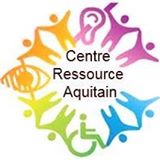 CENTRE RESSOURCE AQUITAINVIE INTIME, AFFECTIVE, SEXUELLE ET HANDICAPFORMULAIRE D’INSCRIPTION AU COLLOQUE DU MERCREDI 20 MARS 2019NOM :PRENOM :STRUCTURE :EMAIL :TELEPHONE :Toutes les données collectées seront utilisées pour un usage interne uniquement, à des fins d’organisation du colloque.STATUT :ProfessionnelPersonne en situation de handicapEntourage (famille)Autre DEMANDES :Je souhaite une attestation de présenceJe souhaite une attestation de paiementJe souhaite recevoir une confirmation d’inscriptionA retourner avant le vendredi 1er Mars 2019, par courrier, accompagné d’un chèque de 10 euros correspondant aux frais d’inscription, libellé à l’ordre de IEM de Talence,             à l’adresse suivante :Centre Ressource Aquitain Handicap et Sexualité, IEM APF de Talence, Rue Ronsard, 33400 Talence